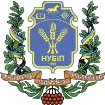 Лектор курсу Контактна інформація лектора (e-mail) Сторінка курсу в eLearnОПИС ДИСЦИПЛІНИ(до 1000 друкованих знаків)Основа діяльності лікаря ветеринарної медицини – швидке й точне визначення діагнозу, зокрема на інфекційне захворювання. Проведення робіт такого роду не є можливим без розуміння та застосування знань та навичок, які майбутній фахівець отримуватиме при опануванні дисципліни «Лабораторна діагностика заразних хвороб». Цей напрямок освітнього процесу передбачає забезпечення знань та умінь при застосуванні державних та Міжнародних стандартів щодо організації роботи лабораторій інфекційного профілю, оцінювання придатності методик та інтерпретації результатів досліджень, забезпечення біологічної безпеки при роботі з патогенними біологічними агентами, формує орієнтацію дбати про дотримання та регулювання питань біобезпеки та біозахисту у діяльності профільного фахівця.Метою викладання «Лабораторної діагностики заразних хвороб» є засвоєння студентами теоретичних і методологічних основ дослідження властивостей збудників інфекційних хвороб, харчових і кормових токсикоінфекцій, санітарно-мікробіологічного стану об'єктів довкілля, чутливості мікроорганізмів до протимікробних сполук різних груп.СТРУКТУРА КУРСУПОЛІТИКА ОЦІНЮВАННЯШКАЛА ОЦІНЮВАННЯ СТУДЕНТІВТемаГодини(лекції/ лабораторні, практичні,семінарські)Результати навчанняЗавданняОцінюванн я1 семестр календарного плану* (12 навчальний семестр)1 семестр календарного плану* (12 навчальний семестр)1 семестр календарного плану* (12 навчальний семестр)1 семестр календарного плану* (12 навчальний семестр)1 семестр календарного плану* (12 навчальний семестр)Модуль 1. ЛАБОРАТОРНА ДІАГНОСТИКА БАКТЕРІОЗІВ ТВАРИНМодуль 1. ЛАБОРАТОРНА ДІАГНОСТИКА БАКТЕРІОЗІВ ТВАРИНМодуль 1. ЛАБОРАТОРНА ДІАГНОСТИКА БАКТЕРІОЗІВ ТВАРИНМодуль 1. ЛАБОРАТОРНА ДІАГНОСТИКА БАКТЕРІОЗІВ ТВАРИНМодуль 1. ЛАБОРАТОРНА ДІАГНОСТИКА БАКТЕРІОЗІВ ТВАРИН Тема 1. Алгоритм індикації та ідентифікування сибіркової бацили у досліджуваному матеріалі. Її диференціація від сапрофітних антракоїдів.2/0Знати біологію та екологію збудника сибірки. Розуміти Патогенез захворювання, імуногенез. Засоби та методи діагностики.Написання реферату в разі пропущеннялекціїТема 2. Алгоритм індикації та ідентифікування  патогенний анаеробів у досліджуваному матеріалі. Їх диференціація та серотипування.2/0Знати біологію та екологію патогенних анаеробів. Розуміти Патогенез захворювання, імуногенез. Засоби та методи діагностики. Роль в патології тварин і людини, особливості імунітету.Написання реферату в разі пропущення лекціїТема 3. Алгоритм індикації та ідентифікування бруцел у досліджуваному матеріалі.Серотипування збудників бруцельозу.2/0Знати біологію	 та екологію бруцел. Розуміти Патогенез захворювання, імуногенез. Засоби та методи діагностики.Написання реферату в разі пропущення лекціїТема 4. Алгоритм індикації та ідентифікування збудника туберкульозу та паратуберкульозу у досліджуваному матеріалі. Диференціація патогенних мікобактерій від атипових форм.2/0Знати біологію та екологію мікобактерій. Розуміти Патогенез захворювання, імуногенез. Засоби та методи діагностики. Роль в патології тварин і людини, особливості імунітету.Написання реферату в разі пропущеннялекціїТема 5. Алгоритм індикації та ідентифікування   псевдотуберкульозу та антропозоонозної чуми у досліджуваному матеріалі. Методологія серотипування патогенних мікроорганізмів цих видів.2/0Знати біологію та екологію ієрсіній.Розуміти Патогенез захворювання, імуногенез. Засоби та методи діагностики. Роль в патології тварин і людини, особливості імунітету.Написання реферату в разі пропущеннялекціїТема 6. Алгоритм індикації та ідентифікування    патогенних коків та ентеробактерій у досліджуваному матеріалі. Їх диференціація та серотипування.2/0Знати біологію та екологію, ідентифікування патогенних коків та ентеробактерій.Розуміти Патогенез захворювання, імуногенез. Засоби та методи діагностики. Роль в патології тварин і людини, особливості імунітету.Написання реферату в разі пропущення лекціїТема 7. Алгоритм індикації та ідентифікування    лептоспір та борелій  у досліджуваному матеріалі. Їх сероипування.0/2Знати біологію та екологію, ідентифікування патогенних лептоспір та борелій .Розуміти Патогенез захворювання, імуногенез. Засоби та методи діагностики. Роль в патології тварин і людини, особливості імунітету.Написання реферату в разі пропущення лекціїНаписання модуляНаписанняписьмової роботи0-100Модуль 2. ЛАБОРАТОРНА ДІАГНОСТИКА ВІРОЗІВ ТВАРИНМодуль 2. ЛАБОРАТОРНА ДІАГНОСТИКА ВІРОЗІВ ТВАРИНМодуль 2. ЛАБОРАТОРНА ДІАГНОСТИКА ВІРОЗІВ ТВАРИНМодуль 2. ЛАБОРАТОРНА ДІАГНОСТИКА ВІРОЗІВ ТВАРИНМодуль 2. ЛАБОРАТОРНА ДІАГНОСТИКА ВІРОЗІВ ТВАРИНТема 1. Виділення та культивування вірусів в чутливих системах.2/0Знати принципи культивування вірусів поза межами організму.Вміти отримувати вірусмістимий матеріал для подальшої індикації та ідекнтифікації збудника.Написання реферату в разі пропущеннялекціїТема 2. Експрес-методи діагностики вірусних хвороб. Діагностика вірозів за допомогою еритроцитарних реакцій.2/0Знати принципи експрес діагностики вірозів.Вміти відтворювати та інтерпретувати результати еритроцитарних реакцій.Написання реферату в разі пропущення лекціїТема 3. Титрування вірусів в РН. Особливості застосування РЗК у діагностиці вірусних хвороб.2/0Знати принципи та методи титрування вірусів.Вміти відтворювати та інтерпретувати результати РН та РЗК.Написання реферату в разі пропущення лекціїТема 4. Застосування ІФА в лабораторній практиці. Молекулярно-генетичні методи у вірусології (ПЛР).2/0Знати принципи та методи відтворення ІФА та ПЛР.Вміти відтворювати та інтерпретувати результати ІФА та ПЛР.Написання реферату в разі пропущеннялекціїНаписання модуляНаписанняписьмової роботи0-100Модуль 3. МІКРООРГАНІЗМИ У СИРОВИНІ ТА ГОТОВИХ ПРОДУКТАХ ХАРЧУВАННЯ. НОРМУВАННЯ ЯКОСТІ ХАРЧОВИХ ПРОДУКТІВМодуль 3. МІКРООРГАНІЗМИ У СИРОВИНІ ТА ГОТОВИХ ПРОДУКТАХ ХАРЧУВАННЯ. НОРМУВАННЯ ЯКОСТІ ХАРЧОВИХ ПРОДУКТІВМодуль 3. МІКРООРГАНІЗМИ У СИРОВИНІ ТА ГОТОВИХ ПРОДУКТАХ ХАРЧУВАННЯ. НОРМУВАННЯ ЯКОСТІ ХАРЧОВИХ ПРОДУКТІВМодуль 3. МІКРООРГАНІЗМИ У СИРОВИНІ ТА ГОТОВИХ ПРОДУКТАХ ХАРЧУВАННЯ. НОРМУВАННЯ ЯКОСТІ ХАРЧОВИХ ПРОДУКТІВМодуль 3. МІКРООРГАНІЗМИ У СИРОВИНІ ТА ГОТОВИХ ПРОДУКТАХ ХАРЧУВАННЯ. НОРМУВАННЯ ЯКОСТІ ХАРЧОВИХ ПРОДУКТІВТема 1. Санітарно-мікробіологічний контроль м’яса та ковбасних виробів.2/0Знати принципи та методи мікробіологічного контролю м’яса та ковбасних виробів.Вміти відтворювати методики та інтерпретувати результати мікробіологічного контролю м’яса та ковбасних виробів.Написання реферату в разі пропущеннялекціїТема 2. Санітарно-мікробіологічний контроль риби і рибних продуктів, напівфабрикатів.2/0Знати принципи та методи мікробіологічного контролю риби і рибних продуктів, напівфабрикатів.Вміти відтворювати методики та інтерпретувати результати мікробіологічного контролю риби і рибних продуктів, напівфабрикатів.Написання реферату в разі пропущеннялекціїТема 3. Санітарно-мікробіологічний аналіз молока та кисломолочних продуктів2/0Знати принципи та методи мікробіологічного контролю молока та кисломолочних продуктів.Вміти відтворювати методики та інтерпретувати результати мікробіологічного контролю молока та кисломолочних продуктів.Написання реферату в разі пропущеннялекціїТема 4. Мікробіологічний аналіз яєць і  яйцепродуктів, контроль якості меду та інших продуктів бджільництва.2/0Знати принципи та методи мікробіологічного контролю яєць і  яйцепродуктів,  якості меду та інших продуктів бджільництва.Вміти відтворювати методики та інтерпретувати результати мікробіологічного контролю яєць і  яйцепродуктів, якості меду та інших продуктів бджільництва.Написання реферату в разі пропущеннялекціїНаписання модуляНаписанняписьмової роботи0-100Всього за 1 семестрВсього за 1 семестрВсього за 1 семестрВсього за 1 семестр70**Залік30* Примітка. Проведення видів занять здійснюється відповідно до графіку освітнього процесу** Рейтинг з навчальної роботи: R нр= 0,70×R(І)ом ×R(2)ом хR(3)ом ×R(4)ом+RдР -RШтр*** Для визначення рейтингу студента (слухача) із засвоєння дисципліни RДИС (до 100 балів) одержаний рейтинг з атестації (до 30 балів) додається до рейтингу студента (слухача) з навчальної роботи RНР (до 70 балів): R ДИС = R НР + R АТ* Примітка. Проведення видів занять здійснюється відповідно до графіку освітнього процесу** Рейтинг з навчальної роботи: R нр= 0,70×R(І)ом ×R(2)ом хR(3)ом ×R(4)ом+RдР -RШтр*** Для визначення рейтингу студента (слухача) із засвоєння дисципліни RДИС (до 100 балів) одержаний рейтинг з атестації (до 30 балів) додається до рейтингу студента (слухача) з навчальної роботи RНР (до 70 балів): R ДИС = R НР + R АТ* Примітка. Проведення видів занять здійснюється відповідно до графіку освітнього процесу** Рейтинг з навчальної роботи: R нр= 0,70×R(І)ом ×R(2)ом хR(3)ом ×R(4)ом+RдР -RШтр*** Для визначення рейтингу студента (слухача) із засвоєння дисципліни RДИС (до 100 балів) одержаний рейтинг з атестації (до 30 балів) додається до рейтингу студента (слухача) з навчальної роботи RНР (до 70 балів): R ДИС = R НР + R АТ* Примітка. Проведення видів занять здійснюється відповідно до графіку освітнього процесу** Рейтинг з навчальної роботи: R нр= 0,70×R(І)ом ×R(2)ом хR(3)ом ×R(4)ом+RдР -RШтр*** Для визначення рейтингу студента (слухача) із засвоєння дисципліни RДИС (до 100 балів) одержаний рейтинг з атестації (до 30 балів) додається до рейтингу студента (слухача) з навчальної роботи RНР (до 70 балів): R ДИС = R НР + R АТ* Примітка. Проведення видів занять здійснюється відповідно до графіку освітнього процесу** Рейтинг з навчальної роботи: R нр= 0,70×R(І)ом ×R(2)ом хR(3)ом ×R(4)ом+RдР -RШтр*** Для визначення рейтингу студента (слухача) із засвоєння дисципліни RДИС (до 100 балів) одержаний рейтинг з атестації (до 30 балів) додається до рейтингу студента (слухача) з навчальної роботи RНР (до 70 балів): R ДИС = R НР + R АТПолітика щодо дедлайнів та перескладання:До основних принципів проведення занять належать:Відкритість  до нових ідей, толерантність, доброзичлива партнерська атмосфера взаєморозуміння та можливість творчого розвитку;Усі завдання, передбачені програмою, мають бути виконані у встановлений термін;Різноманітні моделі роботи на заняттях, дадуть можливість здобувачам вищої освіти розкрити свій власний потенціал, навчитись довіряти своїм партнерам, розвинути навички інтелектуальної роботи в команді;Передбачено інтенсивне використання мобільних технологій навчання, що дає змогу здобувачам вищої освіти та викладачеві спілкуватися один з одним у будь-який зручний для них час, а здобувачам вищої освіти, які відсутні на заняттях, отримати необхідну навчальну інформацію та представити виконані завдання;Протягом навчання активно розвиваються і підтримуються навички здобувачів, які можуть підготувати додаткову інформацію за темою, що не увійшла до переліку тем лабораторних занять змістовних модулів та виступити з презентацією та інформуванням аудиторії додатково;Роботи, які здаються із порушенням термінів без поважних причин, оцінюються на нижчу оцінку. Перескладання модулів відбува ється із дозволулектора за наявності поважних причин (наприклад, лікарняний);Якщо здобувач вищої освіти відсутній з поважної причини, то він/вона повинні презентувати виконані самостійно завдання під час самостійноїпідготовки та консультації викладача у час виділений для відпрацювань з науково-педагогічним працівником за відповідно розробленим розкладом консультацій.Політика щодоакадемічної доброчесності:Списування під час контрольних робіт та екзаменів заборонені (в т.ч. із використанням мобільних девайсів). Реферати, ессе, пр езентаційні матеріали повинні мати коректні текстові посилання на використану літературу Під час роботи над індивідуальними науково -дослідним и завданнями не допустимо порушення академічної доброчесності.Політика щодовідвідування:Відвідування  занять є обов’язковим. За об’єктивних причин (наприклад,  хвороба, міжнародне стажування) навчання може відбуватись індивідуально (в он-лайн формі за погодженням із деканом факультету)Рейтинг здобувача вищої освіти, балиОцінка національна за результати складання екзаменів заліківОцінка національна за результати складання екзаменів заліківРейтинг здобувача вищої освіти, балиекзаменівзаліків90-100відміннозараховано74-89добрезараховано60-73задовільнозараховано0-59незадовільноне зараховано